Checkliste VideoproduktionWie ist diese Checkliste entstanden?Das Ministerium für Kultur und Wissenschaft des Landes Nordrhein-Westfalen hat 2019 die beiden Förderlinien „OER-Content.nrw“ und „Curriculum 4.0.nrw“ ausgeschrieben. Im Rahmen dieser Förderung hat HD@DH.nrw und ORCA.nrw einen regelmäßigen Austausch initiiert.Auf Initiative von Sandra Scheele (Community Managerin im Projekt HD@DH.nrw an der Hochschule Niederrhein) hat sich aus den Teilnehmer*innen an diesem Austausch die Lernvideo AG gebildet. In dieser AG haben sich Interessierte aus Forschung und Lehre zusammengefunden und wichtige Aspekte der Videoproduktion diskutiert. Auf einem digitalen Whiteboard wurden die Ideen und Ausarbeitungen der Partner*innen gesammelt. Aufgrund der Interdisziplinarität der Partner*innen in dieser Gruppe waren verschiedenste Kompetenzen vertreten. Unter den Mitgliedern waren Lehrende von Hochschulen, die seit vielen Jahren Videos produzieren und einsetzen, aber auch Hochschuldidaktiker*innen und Medienwissenschaftler*innen. Aufgrund der Diversität der Kompetenzen und des breiten Erfahrungswissens, konnte eine große Bandbreite an Typen der Videoproduktion und an Gesichtspunkten berücksichtigt werden.Ich habe am Ende des Prozesses die Inhalte des digitalen Whiteboards in diese Checkliste überführt. Dabei habe ich die erarbeitete Strukturierung weitestgehend beibehalten.DanksagungenIch danke Kim Carina Hebben, Ann-Kathrin Mertineit, Jens Lambert und Sandra Scheele für die kritische Durchsicht der Checkliste und ihre wertvollen Kommentare.Über diese Checkliste!Es ist sehr schwierig, eine allgemeine Checkliste zur Produktion von Videos zu erstellen. Dies liegt unter anderem daran, dass es viele verschiedene Arten von Videos gibt, für die in der Regel nicht alle aufgeführten Punkte passend sind. Aufgrund der verschiedensten Arten von Videos können nicht alle Aspekte der Checkliste auf alle Videos übertragen werden, jedoch bietet die Auflistung eine Strukturierung, um bei der Produktion eines Videos wichtige didaktische und technische Aspekte zu berücksichtigen. Folgende Fragen sollten Sie sich vor der eigentlichen Produktion stellen:Welche Art Video möchte ich produzieren?	
Vorlesungsaufzeichnungen, Videotutorials, Interviews, Lehrvideos, Aufzeichnungen von Experimenten im Labor, Legevideos usw. An welchem Drehort möchte ich drehen?	Drinnen oder draußenkünstliche Umgebung (Greenscreen) oder „auf der Straße“ (in einem realen Umfeld) Wie „perfekt“ möchte ich mein Video haben?	
Möchte ich ein Video schnell und einfach produzieren (evtl. ohne jeglichen Review-Prozess), oder möchte ich das perfekte Video über viele Revisionsschleifen produzieren?Produziere ich ein Einzelvideo oder eine ganze Videoreihe?Dabei dient diese Checkliste der Orientierung und soll als eine Handlungsempfehlung angesehen werden, mit dem die Nutzenden eigenverantwortlich ihre Videos planen. Die einzelnen Punkte sollen den Nutzenden zum Nachdenken inspirieren, Denkanstöße geben und der Strukturierung des Prozesses dienen. Dabei spannt sich der Bogen von der Planung bis zur Archivierung und von den technischen Aspekten bis zur Didaktik und Methodik. Auch Aspekte des Projektmanagements sind berücksichtigt.Es finden sich immer wieder Dopplungen in dieser Checkliste. Dies ist durchaus gewollt und sinnvoll, da z. B. die Barriere-Armut in der Planung, bei der Drehbucherstellung und beim Review-Prozess von Bedeutung ist.Einige Punkte können sich auch gelegentlich widersprechen. Bild-in-Bild-Techniken können didaktisch wertvoll sein, anderseits gibt es das Bestreben, Dinge einfach zu halten (keep it simple), um eine Reizüberflutung zu vermeiden. Wie ist die Checkliste aufgebaut?Die Tabelle ist in sechs Hauptkapitel unterteilt. Darunter gibt es drei weitere Ebenen von Unterkapiteln. In der Regel sind alle Punkte der unteren Gliederungsebenen als Fragen formuliert, die zum Nachdenken anregen sollen Trotzdem sollte die Frage „Ist dieser Punkt für mich und für mein Video interessant?“ immer mitschwingen/stetig im Vordergrund sein.Ab der Hauptüberschrift 3 „Drehbuch“ sind hinter jeder Überschrift die verschiedenen Videotypen aufgelistet und farbig markiert. Ist ein Videotyp rot markiert, so ist dieser Punkt irrelevant für diesen Videotyp, ist der Videotyp blau, ist er für diesen Videotyp relevant.Abschließende BemerkungIch bin Chemiker und biete Lehrveranstaltungen für Studierende in allen Studienabschnitten im Haupt- und Nebenfach an. Im Rahmen dieser Tätigkeit habe ich eine langjährige Erfahrung als Produzent von Videos, habe aber keine medientechnische oder mediendidaktische Ausbildung. An der Sammlung des zugrundeliegenden Materials waren aber Personen mit medientechnischer und mediendidaktischer Qualifikation beteiligt. Ich hoffe, dass Ihnen diese Liste als wertvoller Ideenlieferant dienen kann Ihnen hilft, die Qualität Ihrer Videos weiterzuentwickeln. Für Kommentare und Nachfragen bin ich Ihnen dankbar:PD Dr. Klaus Schaper	
Institut für Organische Chemie	
Heinrich-Heine-Universität Düsseldorf	
Universitätsstr. 1	
40225 Düsseldorf	
Germany	schaper@hhu.de
https://www.photochemie.hhu.de/BedarfsklärungBedarfe klärenHaben meine Studierenden Defizite/Lücken?Wie erfolgreich ist meine eigene Lehre?Ständiges kritisches Hinterfragen der eigenen LehreWas ist das Ergebnis einer formalen Evaluation?Haben sich Studierende mit Bedarfen bei mir gemeldet?Gibt es schon geeignetes Material?PortaleORCA.nrwEducast.nrwOERSI.orgMediathek der eigenen UniversitätMediatheken anderer UniversitätenVideos von (Software-)herstellernYoutubeWelche Rahmenbedingungen gibt es?Wie kann ich die Produktion finanzieren?Gibt es Kooperationspartner, mit denen ich die Arbeitslast teilen kann?Gibt es Kooperationspartner oder Supporteinrichtungen, die mich technisch unterstützen können? Gibt es Kooperationspartner oder Supporteinrichtungen, die mich in der didaktischen Gestaltung unterstützen können?Welche technischen und finanziellen Ressourcen stehen mir zur Verfügung?Wie häufig kann ich das Video (sinnvoll) einsetzten?Rechtfertigt der Aufwand das Ergebnis?Zielgruppe erfassenMöchte ich Studierende dabei unterstützen, schulische Kompetenzen zu wiederholen/aufzufrischen/vertiefen?Möchte ich Studierende dabei unterstützen, außerfachliche Kompetenzen zu erwerben?Möchte ich Studierende dabei unterstützen, fachliche Kompetenzen zu erwerben?Wechselwirkung mit anderen InhaltenMöchte ich die Videos in eine Lernplattform integrieren?Möchte ich die Videos in meine Lehrveranstaltung integrieren und wenn ja, wie?In der Lehrveranstaltung zeigenLink zur Verfügung stellen (vorab oder hinterher)SelbststudiumAls Ergänzung zum Material in der Lehrveranstaltung? Um ein Basiswissen für die Studierenden zu erreichen und darauf in der Veranstaltung aufzubauen? Zuvor erworbene Kompetenzen (z. B. Schulwissen) aufzufrischen.Möchte ich das Video über Soziale Medien teilen?YoutubeTikTokSchulungsbedarfBenötige ich/meine Mitarbeiter*innen/meine Hilfskräfte eine inhaltliche Schulung/Vorbereitung?Benötige ich/meine Mitarbeiter*innen/meine Hilfskräfte eine technische Schulung?Benötige ich/meine Mitarbeiter*innen/meine Hilfskräfte eine didaktische Schulung?Benötigen meine Sprecher*innen ein Sprechtraining/Stimmtraining?Inhalte und Methodik definierenLearning OutcomesHabe ich die Lernziele und Lernergebnisse definiert?Für das einzelne VideoFür die VideoreiheBenötige ich eine Intro-Sequenz, in der ich die Lernziele und Voraussetzungen definiere?Dies kann auch außerhalb des Videos (Lehrveranstaltung, Lernraum, ...) erfolgen.InhaltVorwissen und Vorkenntnisse überprüfenKann ich mich auf die Selbsteinschätzung der Studierenden verlassen oder sollte ich Tests/Assessements in Blended Learning Ansätzen einbauen?Erlaubt mir dies eine automatische Videoauswahl?Kann ich Badges als Anreizsystem nutzen?Art des Videos festlegenWelche Art von Video möchte ich Produzieren?Vorlesungsaufzeichnung (VA)Videotutorial (VT)Interview (I)Lehrvideo (LV)Experiment in Chemie oder Physik (Ex)Legevideo (Le)DidaktikWelche Kompetenzen sollen erworben werden?Habe ich die didaktische Reduktion berücksichtigt?Habe ich darauf geachtet, dass das Video nicht zu lang wird?Die Konzentration sinkt mit der Länge des Videos.TechnikWelche technischen Ressourcen stehen mir (unmittelbar) zur Verfügung?ToolsPersonalAusstattungHabe ich Mittel für Mieten und Fremdproduktionen?Welchen Qualitätsstandard möchte ich bei Animationen erreichen? Welchen Aufwand muss ich dafür betreiben?Welche stilistischen/ästhetischen Mittel möchte ich einsetzen?PowerPointReales VideoSimple ShowDidaktische MethodenKann ich den Blick des Betrachtenden fokussieren? Z. B. durch Verwendung vonLupeScheinwerferEinrahmungKann ich Erinnerungshilfen einbauen?TippHinweisMerksatzKann ich den didaktischen Doppeldecker einsetzen?Kann ich verschiedene Darstellungsformen nutzen (Picture in Picture)?FormelGraphikTabelleKann ich Arbeitsaufträge einbinden?Möglicherweise kann ich das Video dazu anhalten (H5P)?Pausen im Video.Ist der/die Sprecher*in im Video zu sehen? (Kann ich Blickkontakt zu den Studierenden aufnehmen?)GreenscreenLightboardWie spreche ich die Studierenden an?Duzen vs. SiezenDirekte Ansprache verwenden „Klicke diesen Menüpunkt an!“Drehbuch VA VT I LV EX LeWas muss ich beim Grobkonzept beachten? VA VT I LV EX LeSchrittweiser Aufbau VA VT I LV EX LeMöchte ich die Sprecherin/den Sprecher vorstellen/zeigen? VA VT I LV EX LeBei Serien: Möchte ich die Sprecherin/den Sprecher in jedem Video vorstellen oder nur einmal in der Serie?Möchte ich den Sprecher/die Sprecherin nur am Anfang zeigen oder auch am Ende? Benötige ich ein Intro mit Lernzielen?Möchte ich diese in Sprachform vorstellen oder schriftlich visualisiert?Sind die Inhalte angemessen strukturiert?Müssen die Inhalte in Segmente gegliedert werden?Haben die Inhalte einen logischen Aufbau?Kann soll ich den Einsatz spezieller filmischer Techniken einbauen?Zeitlupe/ZeitrafferEinblendungen von Tipps, Hinweisen, Übungen, Merksätze Einblendung von Tastenkombinationen oder kompletter TastaturScheinwerfer bzw. LupePicture in PictureBenötige ich ein Outro?Möglicherweise inklusive ZusammenfassungErstellung von Story und HandlungsstrangIst die Hook (Anreiz/Problem), Hold (Lösungsweg), Payoff (Erkenntnis) methodisch sinnvoll?StoryboardBarriere-Armut einplanen!Verwende ich eine ausreichende Schriftgröße?Verwende ich einen ausreichenden Kontrast?Verzichte ich auf rot-grün?Stelle ich eine Datei mit Untertiteln (vtt oder srt) zur Verfügung?Stelle ich eine Audiodeskription zur Verfügung?Benenne ich alles was ich zeige eindeutig? „Klicke auf die Schaltfläche schließen“ und nicht „Klicke auf diese Schaltfläche“Habe ich darauf geachtet, dass das gesprochene Wort und das Bild synchron sind?Nutze ich kurze und prägnante Sätze?Spreche ich deutlich und langsam?Sollte ich Denkpausen einplanen?Plane ich ausreichend Zeit zum Lesen von Text ein?Screen DesignBeschränke ich mich (wenn möglich) auf zwei Reize (z. B. zuhören und lesen).Möchte ich abhängig vom Setting den Sprecher*in zeigen?Wenn sinnvoll/möglich ein einheitliches Corporate Design, z. B. das der eigenen Hochschule/Institution nutzen.FarbwahlLogosFormatvorlagenWeitere Richtlinien des Geldgebers (z. B. Ministerium)Weitere Richtlinien der Videoplattform (z. B. Educast.nrw, Orca.nrw)Dreh und ProduktionsplanErstellung von Storyboard und Sprecher*innen-SkriptHabe ich alle wichtigen Punkte in meinem Storyboard/Drehbuch berücksichtigt?	 
Wichtige Spalten:Szene-NummerSprechertext:Denkpausen markierenBetonung markierenAtmungGut lesbar (Schriftgröße, Zeilenabstand für Sprecher*in als Ausdruck oder Teleprompter zur Verfügung stellen)Was wird gezeigt?Bemerkung/Regiekommentare (Graphik wird eingeblendet, Sprecher*in ist zu sehen, ...)Möchte ich Musik einbauen?Musik wird häufig auch als störend empfunden.Sind interaktive Elemente (H5P, Quizfragen, Verlinkungen, ...) mit ins Skript aufgenommen?Passen Bild und gesprochenes Wort immer zusammen?Unter Berücksichtigung von didaktischen und dramaturgischen Gesichtspunkten.Möchte ich das Sprecherskript gegebenenfalls für Untertitel nutzen (oder möchte ich Untertitel gegebenenfalls mit Adobe Premiere Pro oder anderen Tools automatisch erstellen)?Technische AspekteIst ein geeigneter Raum ausgewählt?HintergrundVordergrundGeringe GeräuschkulisseBeleuchtung (künstlich oder natürlich?)Ist eine Testproduktion notwendig?Habe ich alle notwendigen Requisiten? Stehen mir diese für Korrekturen oder Videoreihen dauerhaft zur Verfügung?Passt Make-up und Kleidungsauswahl?Ist die Farbe der Kleidung für das Green-Screen-Studio geeignet? Keine Grün- oder GelbtöneKein schwarz (verschluckt Licht) oder weiß (reflektiert Licht)Keine Transparenz, kein GlitzerEinfarbig ohne Muster, (kleinkariert oder Streifen, Moire-Effekt), Blau-, Pink-, Rot- und Orangetöne passen. Bevorzugt matte Töne, auch Grautöne.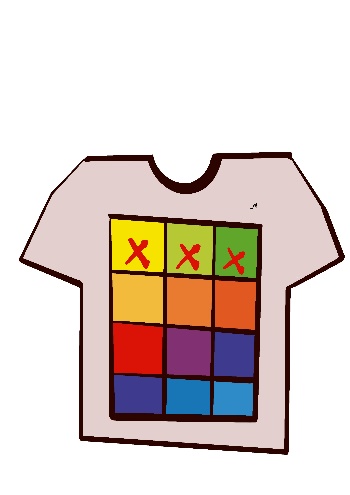 Geeignete Farben für die Kleidung im Greenscreen-Studio (CC BY SA 4.0 Peter Bernardi)Gesichtspuder oder mattes Make-up ist OK. Generell gilt für den Greenscreen (ähnlich wie für das Theater oder für Fernsehaufnahmen): Lieber mehr Schminke!  Rechtliche FragenHat die/der Sprecher*in die Rechte am eigenen Bild und Stimme freigegeben?Achtung: Diese Freigabe kann jederzeit wiederrufen werden.Sind andere Personen zu sehen oder zu hören?Ist eine Drehgenehmigung für den Drehort erforderlich? Liegt diese vor?Habe ich die Rechte an verwendeter Musik, Software und anderen Materialien?Produktion & PostproduktionProduktionErstellen von MaterialienWelches Videoformat möchte ich nutzen (4:3 oder 16:9).Die Entscheidung kann abhängig vom genutzten Endgerät sein!Tablet/Smartphone„normaler“ BildschirmVR360°Welche technischen Spezifikationen soll das Video haben?AuflösungBildwiederholungsrateTonqualitätUntertitel als srt oder vttWelche weiteren Vorgaben muss ich beachten?Vorgaben der Plattform, wie z.B. ORCA.nrwVorgaben des Geldgebers, wie z. B. des MinisteriumsVorgaben der Universität? (Corporate Design)Benötige ich eine Atmo-Aufnahme (vermittelt dem Hörer die akustische Umgebung der Szene)?Benötige ich zusätzliche Close-Ups, Detailaufnahmen, Perspektivwechsel?Film & TonaufnahmenBenötige ich einen Weißabgleich?Ist der Ton korrekt ausgesteuert?Habe ich alle Einstellungen und Szenen so dokumentiert, dass ich diese beim Schneiden leicht wiederfinde? Zeichne ich die Videos in einem unkomprimierten Format auf (raw), welches mir bei der Nachbearbeitung volle Funktionalität gibt?Akustische Signale bei Versprechern setzen!PostproduktionSchnittHabe ich alle relevanten Inhalte eingefügt?IntroInhaltOutroTextelementeMusikHabe ich alle Versionen und Korrekturen dokumentiert und mit einem Timecode versehen?Habe ich die vtt oder srt-Datei erstellt?Back-Up-StrategieHabe ich alles Rohmaterial überprüft und archiviert?Ist alles Material in einer ordentlichen Ordnerstruktur abgelegt?Rohmaterial (MP3, Tonspuren, extra Material, ...)geschnittene Versionen (inkl. Projektdateien in Camtasia, Davinci, ...)Gibt es eine begleitende Tabelle (z. B. Excel), die alles Material leicht auffindbar macht?Sind Versionen von Backup-Dateien aus dem Dateinamen erkennbar (Datum-Uhrzeit, Versionsnummer, ...)?Review Interner Review Prozess Generelle Prüfung Habe ich alle notwendigen Rechte eingeholt, die für eine Veröffentlichung wichtig sind?PersonenBilder, FotosScreenshotsMusikZitateIst die Tonspur richtig ausgesteuert?Lautstärke maximal – 1dBLUFS -14 Wie viel Aufwand will/kann ich für den Review-Prozess investieren? Wie viele Review-Schleifen möchte ich durchlaufen?Barrierearmut prüfenHabe ich auf ausreichenden Kontrast geachtet?z. B.: Colour Contrast Analyser (oder ein anderes Programm,)
https://www.tpgi.com/color-contrast-checker/Ist das Video für Epileptiker geeignet?Z. B.: Photosensitivite Epilepsy Analysis Tool
https://trace.umd.edu/peat/Habe ich Feedback von Expert*innen oder Betroffenen (z.B. Personen mit einer Sehbehinderung) eingeholt?DokumentationHabe ich alle Backup-Versionen ausreichend dokumentiert?Sinnvolle Wahl/Festlegung der Versionsschritte!Austausch von alternativen Versionen.Optionaler externer Review ProzessEventuell die Schritte des internen Review-Prozesses mit externer Expertise wiederholen.FinalisierungWelche Anpassungen an die technischen Anforderungen der Videoplattform (Educast.nrw, Mediathek der Uni, Youtube) sind notwendig?AuflösungFormatDateiformatToncodecFramerateKomprimierungWelches Untertitel-Format (srt oder vtt) wird benötigt?Benötige ich eine Videodatei (mp4), oder einen kompletten html-Code?ArchivierungMöchte ich beides, Rohmaterialien und Projektdateien, archivieren?Wie oft möchte ich meine Daten archivieren?Wo möchte ich meine Daten archivieren?Externer, getrennt gelagerter DatenträgerCloudWie finde ich die Daten wieder?Sinnvolle StrukturierungVeröffentlichungIntegration in die LernumgebungVideoportalWelchen Videoplayer möchte ich nutzen?Dies ist häufig durch die Wahl der Plattform vorgegeben.Habe ich das Video hochgeladen?Habe ich eine Untertitel-Datei hochgeladen?Habe ich die notwendigen Metadaten eingepflegt?Dies erleichtert das Auffinden der Videos mit einer Suchmaschine.Habe ich eine geeignete Lizenz festgelegt?Nur für eigene Studierende zugänglich?CC (Educast.nrw, ORCA.nrw, Mediathek der eigenen Hochschule, ...).Welche CC-Version?YoutubeLernplattformWie möchte ich die Videos zur Verfügung stellen?Über eine Mediathek?Mit zusätzlichem Link aus meiner Lernplattform?In meine Lernplattform eingebettet (iFrame)?In eine Lernsequenz oder einen Lernraum integriert?Kombiniert mit interaktiven Elementen (H5P)?Habe ich auch hier auf Barriere-Armut geachtet?Habe ich den Lernraum/die Lernsequenz mit verschiedenen Browsern getestet?Habe ich den Lernraum/die Lernsequenz auf verschiedenen Endgeräten (Laptop / Smartphone) getestet? (da gibt es deutliche Layout-Unterschiede).Habe ich meinen Lernraum mit Metadaten versehen?Wichtig, wenn die Elemente öffentlich sind.MarketingSoziale MedienHabe ich Metadaten so verwendet, dass meine Inhalte von Suchmaschinen gefunden werden?Zielgruppe LehrendeORCA Community PlattformTwitterInstagramZielgruppe StudierendeYoutubeTikTokInstagram...DirektmarketingKann ich meine Inhalte in meinen Lehrveranstaltungen, auf Tagungen etc. bewerben?Kann ich meine Inhalte über universitätsinterne Kanäle (z. B. Hochschuldidaktik) bewerben?EvaluationNutzungsanalyseMöchte ich eine Umfrage zum Nutzungsverhalten durchführen?Möchte ich eine Analyse des Nutzungsverhaltens basierend auf Serverdaten durchführen?Programme zur statistischen DatenanalyseSPSSRQualitative Forschungsmethoden Programme zur Datenanalyse:MAXQDAMuster für ein DrehbuchAllgemeine InformationenSkriptProjektTextverarbeitung – Word – DC01_a-001-aThemenErste Schritte – Neue Datei und AnsichtVerantwortlichBurdinski, Dirk / Hochgürtel, MatthiasAutorHackradt, Hans-NiklasDatum2021.05.07Learning OutcomeDie Studierenden können ein neues Dokument bei Word anlegen.Nr.MediumGesprochener TextKommentar1Teaser/IntroWord – erste Schritte-2Greenscreen Hallo,In diesem DigiChem-Video lernst du ganz grundlegende Einstellungen und Bedienungen in Word.Moderator wählt das Word Symbol3Word (nach Öffnen)Willkommen bei Word.Word bietet dir zwar einige vorgefertigte Layouts, wir starten jedoch mit einem leeren Dokument. Hier Word einblendenLeeres Dokument wird ausgewählt4Word (leeres Dokument)Je nachdem wie das Programm eingestellt ist, kann es sein, dass sich die Menüleiste ausblendet, sobald in dem Dokument gearbeitet wird.5Screencast Um das zu verhindern wähle den Reiter „Start“ und klicke auf die Heftnadel rechts am Rand. Alternativ kannst Du den Shortcut Strg. + F1 nutzen.Maus geht auf Start und dann in den rechten Bildrand.6ScreencastIm Reiter „Ansicht“ kannst du die Darstellung deines Dokuments ändern.7ScreencastIst dein Dokument bereits mehrerer Seiten lang hilft dir der „Navigationsbereich“ den Überblick zu behalten. Setze hierfür den Haken bei „Anzeigen – Navigationsbereich“ oder nutze den Shortcut:Strg + FEine dritte Möglichkeit ist im linken Fensterrand auf „Seite x von y“ zu klicken.Hier werden dir alle Überschriften oder Seiten in der Übersicht angezeigt.Über die Suche kannst du nach Begriffen oder Namen in deinem Dokument suchen.Überblendung zu „Textdokument“Haken bei „Navigationsbereich“ wird ausgewählt und dann wieder geschlossen.Maus wählt „seite x von y“Im Dokument wird nach „Schlagwort“ gesucht8Screencast-9Screencast Speicher das Dokument abschließend auf deine Festplatte oder Cloud. Gehe hierzu auf „Datei“  Speichern Unter und treffe deine Auswahl zu Dateityp und Speicherort.11Screencast Avatar Tipp:Tipp: Verwende im besten Fall einen eindeutigen und systematischen Dateinamen.Setze diesen zum Beispiel aus dem Kürzel der Veranstaltung, dem Thema, Art der Arbeit und dem Datum zusammen:Kürzel_Thema_Art_JJJJ-MM-TT.docxAbbildung Bsp. Name für Datei13Greenscreen In diesem Video hast du die Ersten Schritte im Umgang mit dem Textverarbeitungsprogramm Word gelernt. 14Finalsequenz / OutroWord – erste Schritte